Vývoj cen tržních služeb v produkční sféřev únoru 2014	Index cen tržních služeb v podnikatelské sféře, zahrnující všechny statisticky sledované okruhy cen tržních služeb podle Klasifikace produkce CZ-CPA, se v únoru ve srovnání s minulým měsícem zvýšil o 0,7 %. Vzrostly ceny reklamních služeb a průzkumu trhu o 1,8 %, ceny právních a účetních služeb o 1,2 %, ceny pozemní a potrubní dopravy o 1,1 % a ceny skladování a podpůrných služeb v dopravě rovněž o 1,1 %. Klesly cen služeb v oblasti zaměstnání o 1,0 %.	Ve srovnání se stejným obdobím předchozího roku ceny tržních služeb v únoru klesly o 1,0 %. Snížily se především ceny telekomunikačních služeb o 21,0 % a ceny skladování a podpůrných služeb v dopravě o 6,6 %. Vzrostly ceny za poštovní a kurýrní služby o 8,9 % a ceny reklamních služeb a průzkumu trhu o 5,3 %.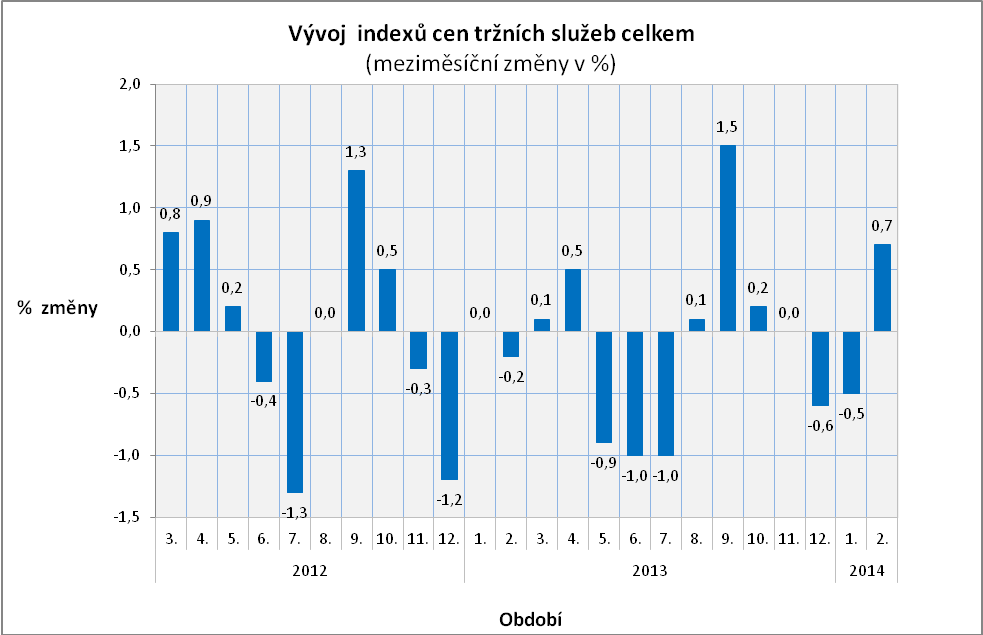 